Patient Feedback 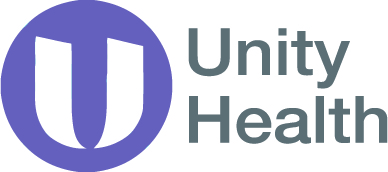 